    :АРАР                                               № 88                                        РЕШЕНИЕ12 февраль 2018  йыл                                                                    12 февраля 2018 годаО внесении изменений и дополнений  в решение Совета сельского поселения Чапаевский сельсовет муниципального района Кугарчинский район  Республики Башкортостан  № 84 от 18  декабря 2017 года  «О бюджете сельского поселения Чапаевский  сельсовет муниципального района Кугарчинский район Республики Башкортостан  на 2018 год и на плановый  период 2019 и 2020 годов»В соответствии с Бюджетным Кодексом Российской Федерации и Положением «О бюджетном процессе в сельском поселении Чапаевский сельсовет»  Совет сельского поселения Чапаевский   сельсовет муниципального района Кугарчинский район Республики Башкортостан  РЕШИЛ:1. Внести изменения в решение совета сельского поселения Чапаевский  сельсовет              № 84   от 18 декабря 2017 года «О бюджете сельского поселения Чапаевский  сельсовет муниципального района Кугарчинский район Республики Башкортостан на 2018 год и  на плановый  период 2019 и 2020 годов» по источникам финансирования и расходам бюджета в сумме 4562 руб.  согласно приложения.2. Контроль за исполнением данного решения возложить на комиссию по бюджету, налогам и вопросам собственности.Председатель Совета сельского поселенияЧапаевский  сельсовет  муниципального района Кугарчинский район  Республики Башкортостан                                           _______  С.С.ИсанбековаПриложениек решению совета сельскогопоселения Чапаевский сельсовет№ 88 от 12 февраля  2018 г.Изменение плана по источникам финансирования дефицита бюджета  и  расходам  бюджета сельского поселения Чапаевский сельсовет.Председатель Совета сельского поселенияЧапаевский сельсовет  муниципального района Кугарчинский район                        С.С.ИсанбековаБАШ:ОРТОСТАН  РЕСПУБЛИКА№Ы         К(Г!РСЕН РАЙОНЫМУНИЦИПАЛЬ РАЙОНЫНЫ% ЧАПАЕВ АУЫЛ СОВЕТЫАУЫЛ БИЛ!М!№ЕХАКИМИ!ТЕ 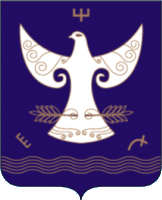 РЕСПУБЛИКА  БАШКОРТОСТАНСОВЕТСЕЛЬСКОГО ПОСЕЛЕНИЯЧАПАЕВСКИЙ СЕЛЬСОВЕТ МУНИЦИПАЛЬНОГО РАЙОНАКУГАРЧИНСКИЙ  РАЙОН453333, Подгорное ауылы, Совет урамы, 35Тел. 8(34789)2-34-25453333, с. Подгорное, ул. Советская, 35Тел. 8(34789)2-34-25                КБКСумма на период0105020110/791/0000/0014562Итого источников4562\0104\791\10\0\01\02040\244\212\ФЗ.131.03.2\\15101\\212\0104\791\10\0\01\02040\244\222\ФЗ.131.03.2\\15101\\1700\0104\791\10\0\01\02040\244\226.10\ФЗ.131.03.2\\15101\\2650Всего расходов4562